Výsledek voleb do Zastupitelstva Jihočeského kraje
konaných ve dnech 5. a 6.11.2004 ve volebním okrsku Klenovice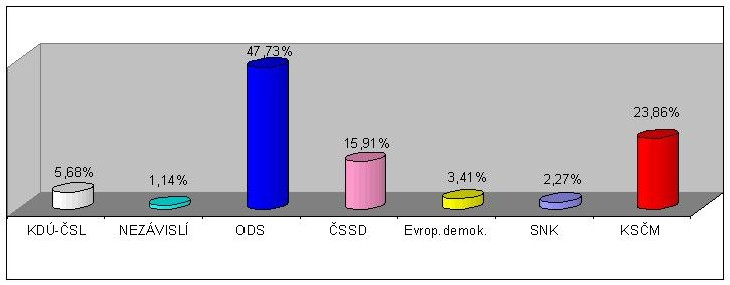 počet voličů zapsaných ve voličských seznamech384počet voličů, kterým byla vydána úřední obálka94počet odevzdaných úředních obálek94účast ve volbách v %25,82počet platných hlasů88stranapočet hlasůhlasy v %Křesťanská a demokratická unie - Československá strana lidová55,68Zelení a otevřená společnost00,00Unie svobody - Demokratická unie00,00Republikání Miroslava Sládka00,00NEZÁVISLÍ11,14Občanská demokratická strana4247,73Volba pro město00,00Koruna Česká (monarchistická strana Čech, Moravy a Slezska)00,00Pravý Blok-strana za ODVOLATELNOST politiků,REFERENDA a PŘÍMOU demokracii WWW.CIBULKA.NET00,00Česká strana sociálně demokratická1415,91Evropští demokraté33,41SNK sdružení nezávislých22,27Strana za životní jistoty00,00Komunistická strana Čech a Moravy2123,86